Tie a Yellow Ribbon ‘Round the Oak TreePractice Worksheet #1I'm comin' home,      a. came / b. coming / c. come / d. going I've d  ne my time     a. did / b. do / c. done / d. doingNow I've g   ot to know what is and isn't mine
         a. got / b. gotten / c. given / d. getIf you received my letter telling you I'd soon be free
      a. receive / b. have received / c. will receive / d. receivedThen you 'll know just what to do
      a. you will / b. you are / c. you all / d. you don’t If you still want me, if you still want meWhoa, tie a yellow ribbon round the ole oak tree
It's been three long years, do you still want me?
If I don't see a ribbon round the ole oak tree
I'll stay on the bus, forget about us, put the blame on me
If I don't see a yellow ribbon round the ole oak treeBus driver, please look for me
'Cause I couldn't bear to see what I might see
I'm really still in prison and my love, she holds the key
A simple yellow ribbon's what I need to set me free
And I wrote and told her please      a. write and tell / b. have written and told / c. wrote and toldWhoa, tie a yellow ribbon round the ole oak tree
It's be en three long years, do you still want me?
     a. be / b. being / c. been / d. aIf I don't see a ribbon round the ole oak tree
I'll stay on the bus, forget about us, put the blame on me
If I don't see a yellow ribbon round the ole oak treeNow the whole damned bus is cheerin'
And I can't believe I seeA hundred yellow ribbons round the ole oak tree
I'm comin' homePractice Worksheet #21. Refer to the worksheet #1, Connect the lines(picture to timeline table) in chronological order.l---------l-----------l-----------l-------------l------------l3 years ago                                          NOW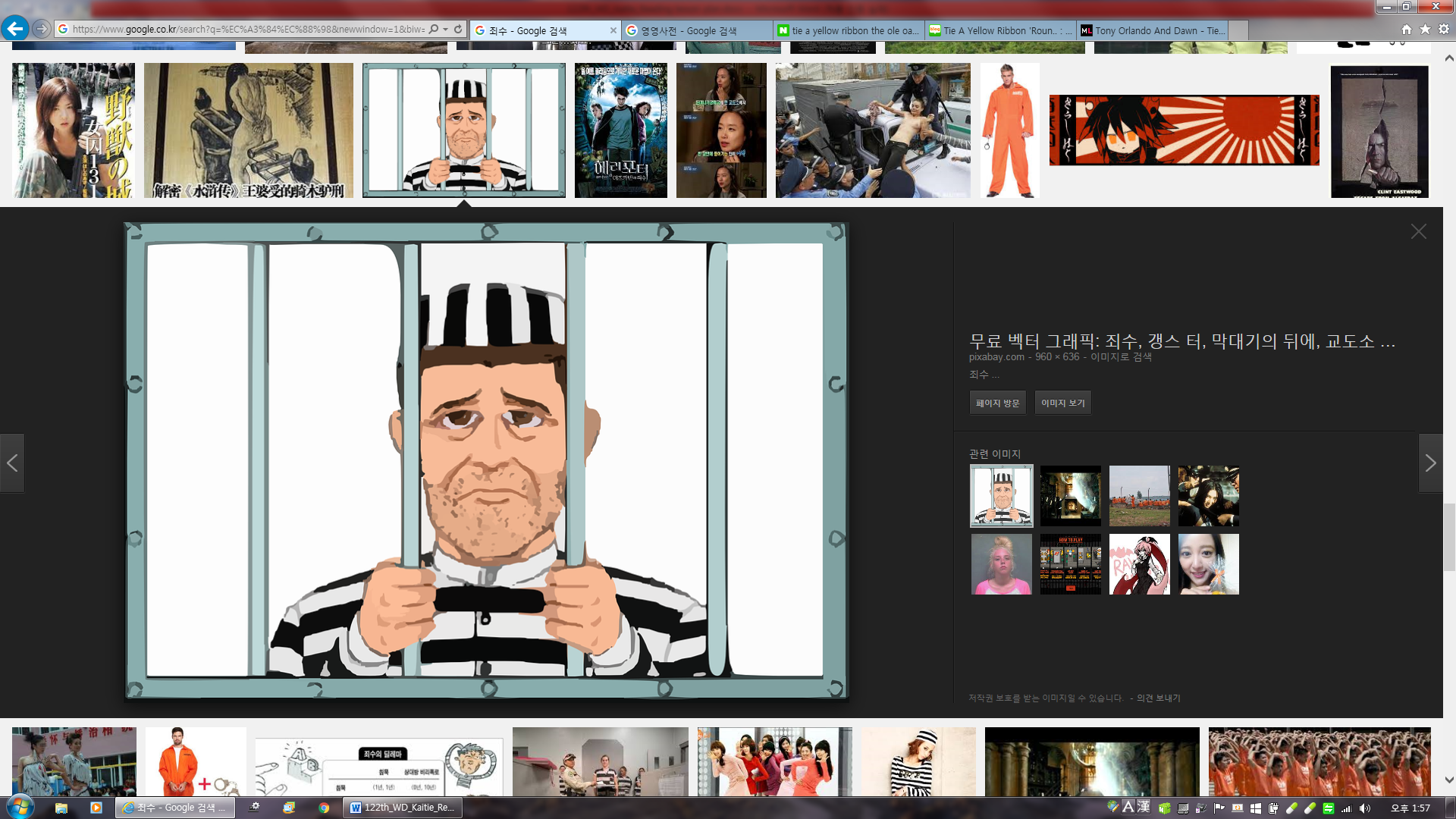 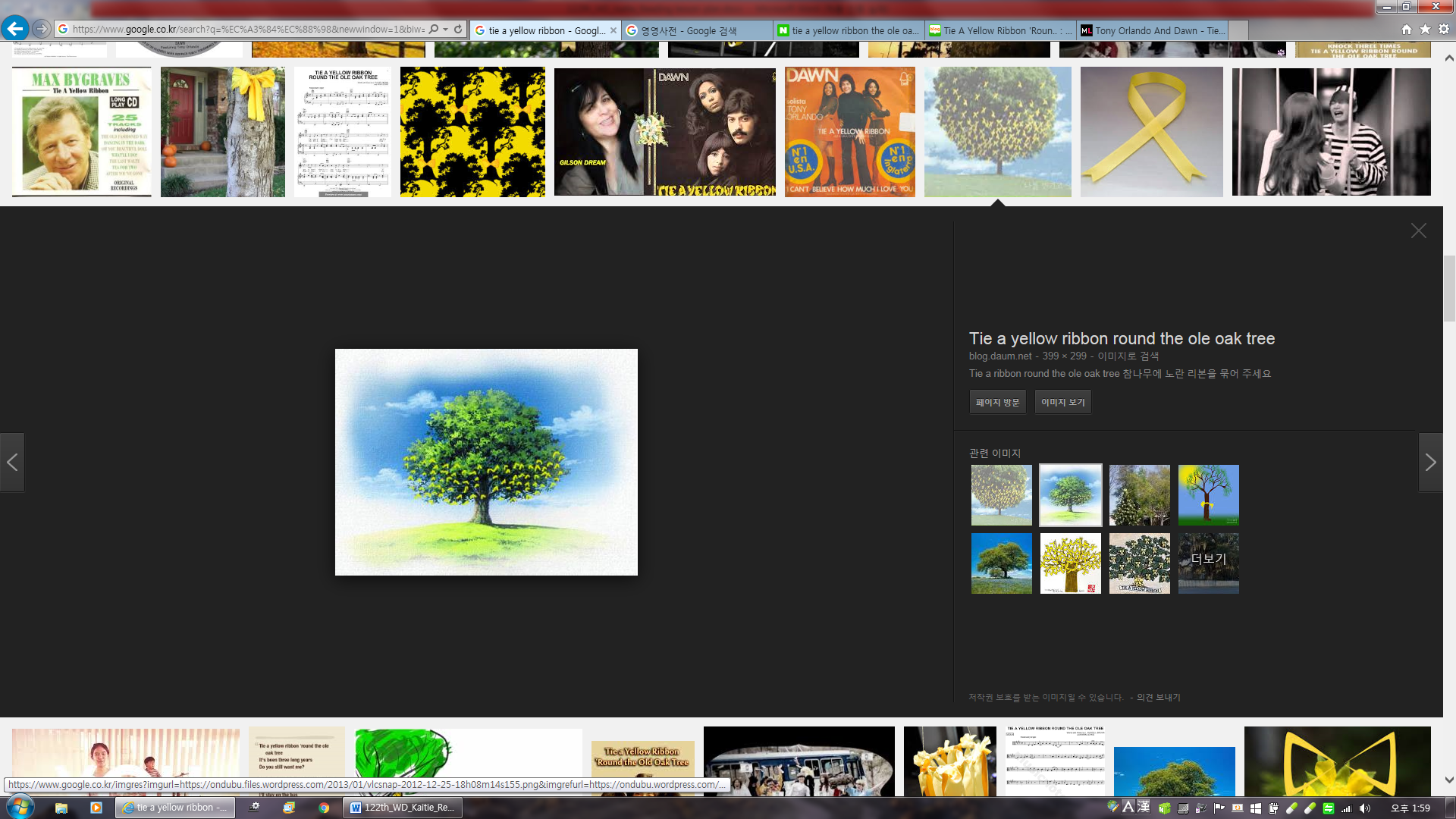 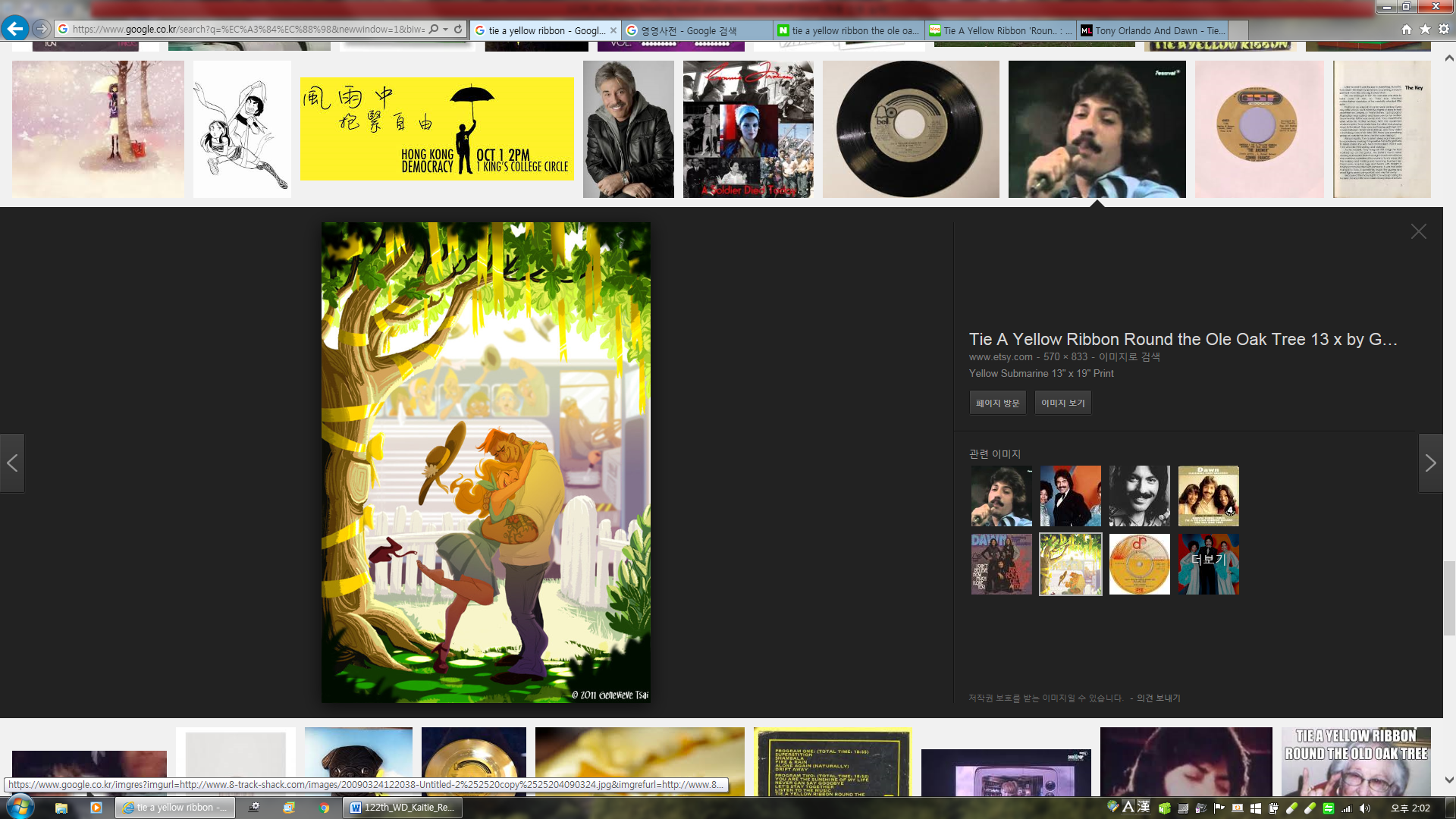 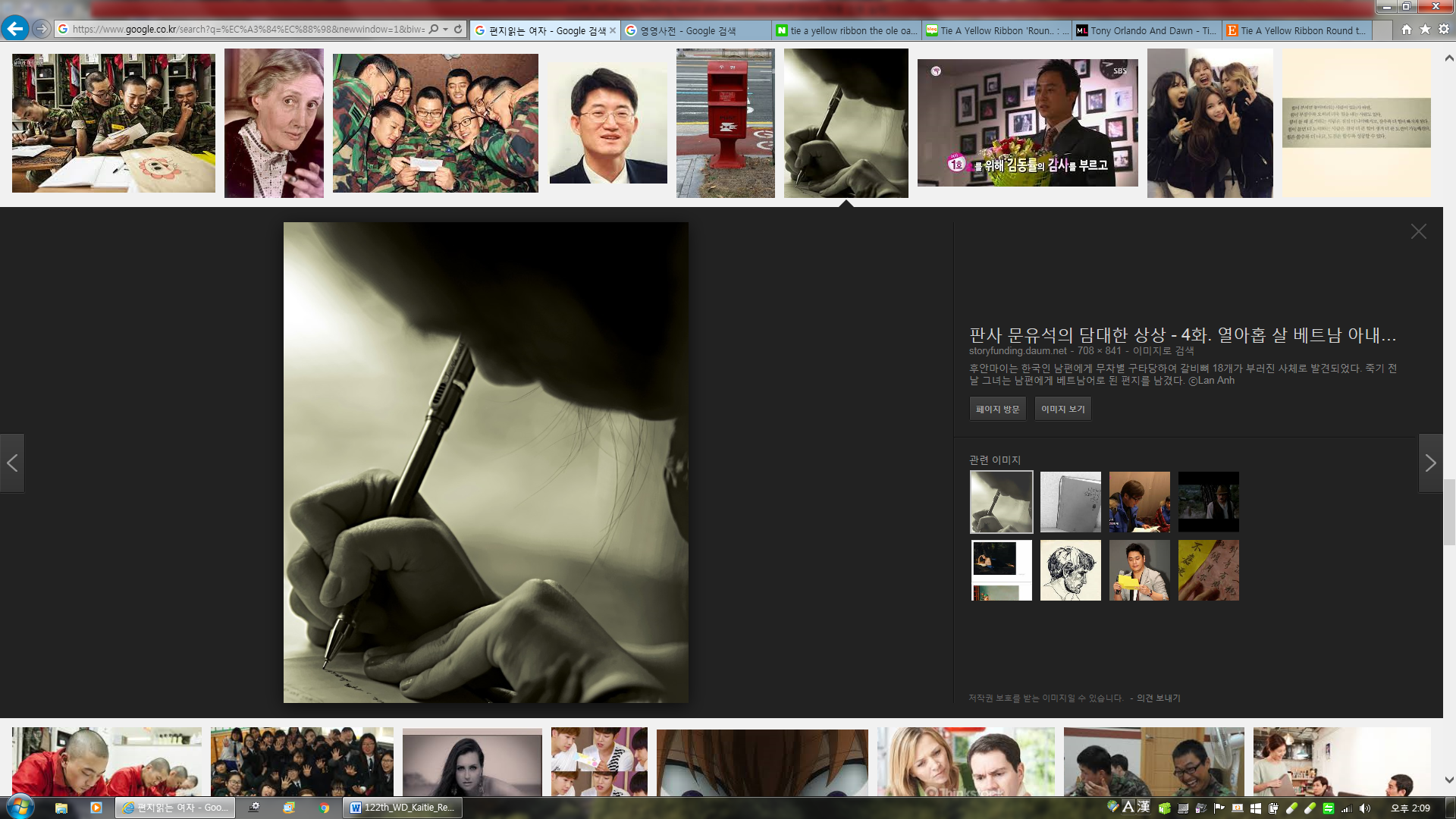 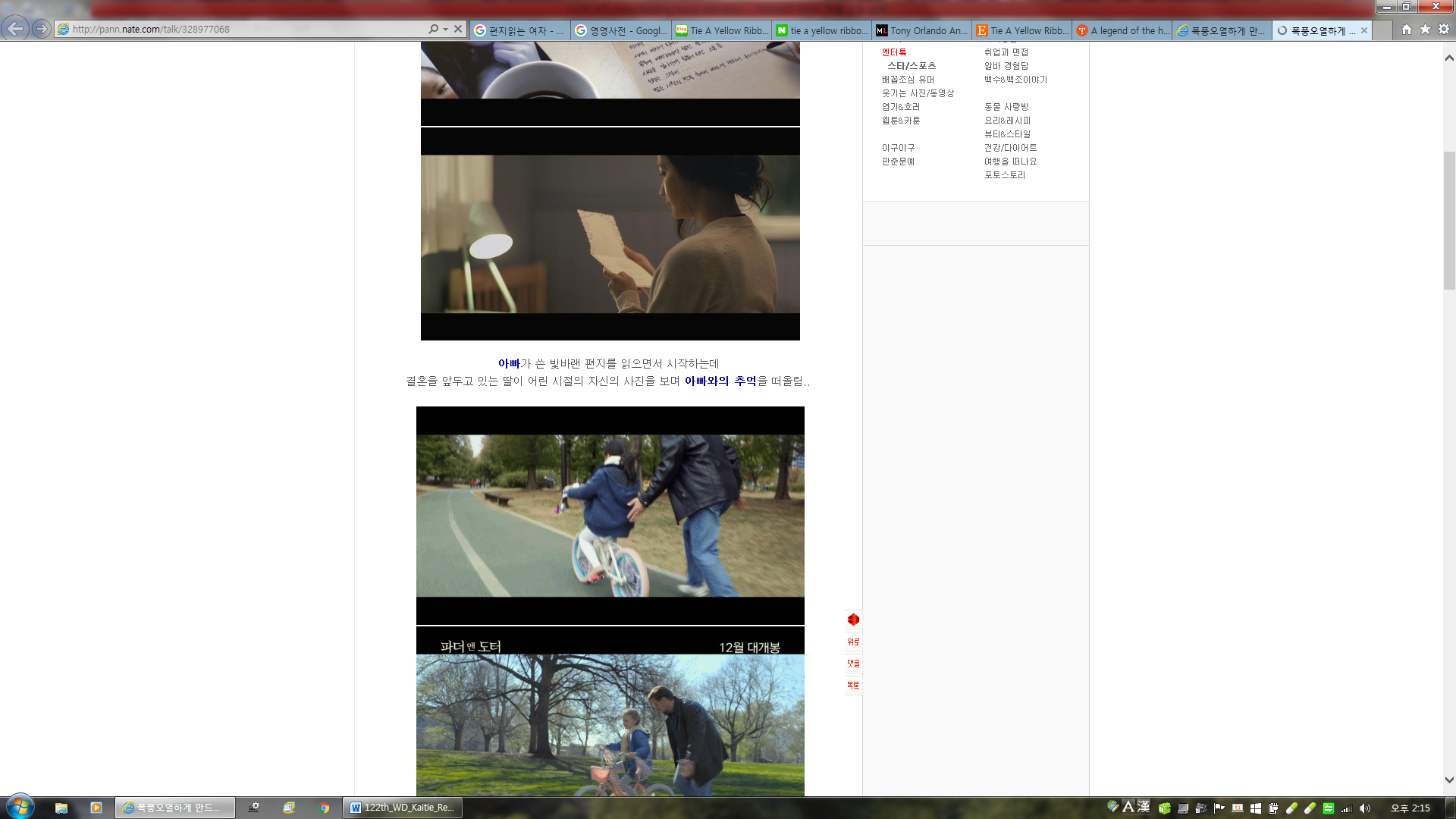 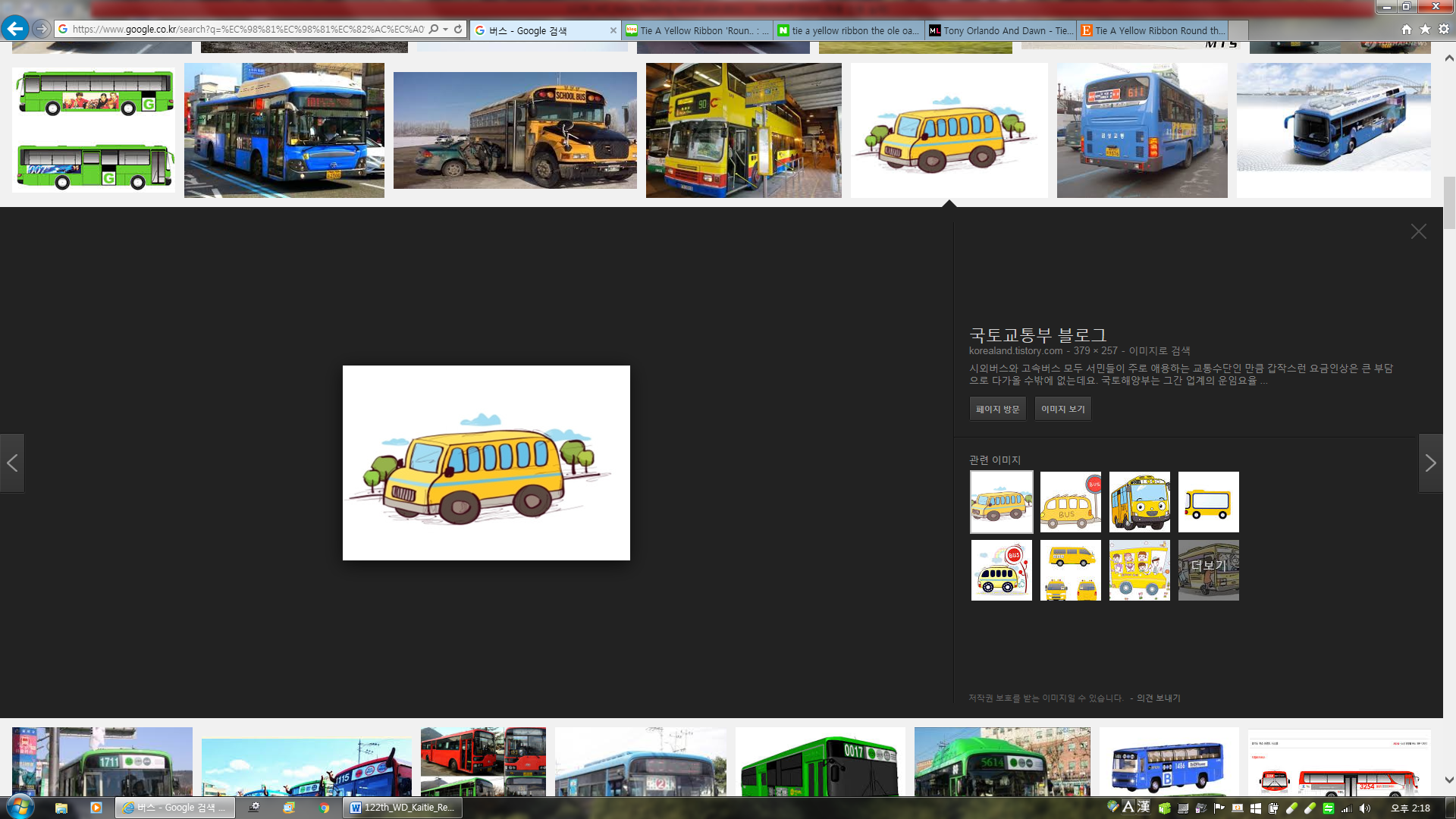 2. Summarize the story. Please use various tense.3. Comprehensive Questions (T/F) Check or Circle the right oneA. She couldn’t read the letter from her husband ( True / False )B. A ribbon is tied around the oak tree ( True / False )C. She didn’t forgive her husband ( True / False )D. It is a tragic story ( True / False )E. He is blaming her because she never met him when he has been in the  prison ( True / False )Practice Worksheet #3Write letter…Dear. __________________________________                                          From._______________________________________________Topic: Tie a Yellow Ribbon ‘Round the Oak Tree Topic: Tie a Yellow Ribbon ‘Round the Oak Tree Topic: Tie a Yellow Ribbon ‘Round the Oak Tree Topic: Tie a Yellow Ribbon ‘Round the Oak Tree Topic: Tie a Yellow Ribbon ‘Round the Oak Tree Instructor:Level:Age: Number of Students:Length:Jihye KangIntermediateadults1325 minutesMaterials: PictureAudio ; Tie a Yellow Ribbon ‘Round the Oak Tree13 copies of the practice worksheet13 copies of the discussion worksheetWhite board and board markersMaterials: PictureAudio ; Tie a Yellow Ribbon ‘Round the Oak Tree13 copies of the practice worksheet13 copies of the discussion worksheetWhite board and board markersMaterials: PictureAudio ; Tie a Yellow Ribbon ‘Round the Oak Tree13 copies of the practice worksheet13 copies of the discussion worksheetWhite board and board markersMaterials: PictureAudio ; Tie a Yellow Ribbon ‘Round the Oak Tree13 copies of the practice worksheet13 copies of the discussion worksheetWhite board and board markersMaterials: PictureAudio ; Tie a Yellow Ribbon ‘Round the Oak Tree13 copies of the practice worksheet13 copies of the discussion worksheetWhite board and board markersAims:SWBAT predict the topic and subject from eliciting and work sheetSWBAT predict the substance from the music and presenting one student to readSWBAT clearly understand the substance from the group workSWBAT acquire using of tenseSWBAT imagine and think the situation that can happenSWBAT practice using the various tense as writing.SWBAT share their own ideas with group members.SWBAT share speaking and listening ability by sharing ideas in a group and presenting each other’s opinion.SWBAT think what they learned as CCQs at the closingAims:SWBAT predict the topic and subject from eliciting and work sheetSWBAT predict the substance from the music and presenting one student to readSWBAT clearly understand the substance from the group workSWBAT acquire using of tenseSWBAT imagine and think the situation that can happenSWBAT practice using the various tense as writing.SWBAT share their own ideas with group members.SWBAT share speaking and listening ability by sharing ideas in a group and presenting each other’s opinion.SWBAT think what they learned as CCQs at the closingAims:SWBAT predict the topic and subject from eliciting and work sheetSWBAT predict the substance from the music and presenting one student to readSWBAT clearly understand the substance from the group workSWBAT acquire using of tenseSWBAT imagine and think the situation that can happenSWBAT practice using the various tense as writing.SWBAT share their own ideas with group members.SWBAT share speaking and listening ability by sharing ideas in a group and presenting each other’s opinion.SWBAT think what they learned as CCQs at the closingAims:SWBAT predict the topic and subject from eliciting and work sheetSWBAT predict the substance from the music and presenting one student to readSWBAT clearly understand the substance from the group workSWBAT acquire using of tenseSWBAT imagine and think the situation that can happenSWBAT practice using the various tense as writing.SWBAT share their own ideas with group members.SWBAT share speaking and listening ability by sharing ideas in a group and presenting each other’s opinion.SWBAT think what they learned as CCQs at the closingAims:SWBAT predict the topic and subject from eliciting and work sheetSWBAT predict the substance from the music and presenting one student to readSWBAT clearly understand the substance from the group workSWBAT acquire using of tenseSWBAT imagine and think the situation that can happenSWBAT practice using the various tense as writing.SWBAT share their own ideas with group members.SWBAT share speaking and listening ability by sharing ideas in a group and presenting each other’s opinion.SWBAT think what they learned as CCQs at the closingLanguage Skills:Reading: reading worksheets to answer questionsListening: listening to teacher’s explanation, instructions, classmates’ ideas and the songSpeaking: practice activities, sharing ideas and presentationWriting: answering worksheets, activities and doing homeworkLanguage Skills:Reading: reading worksheets to answer questionsListening: listening to teacher’s explanation, instructions, classmates’ ideas and the songSpeaking: practice activities, sharing ideas and presentationWriting: answering worksheets, activities and doing homeworkLanguage Skills:Reading: reading worksheets to answer questionsListening: listening to teacher’s explanation, instructions, classmates’ ideas and the songSpeaking: practice activities, sharing ideas and presentationWriting: answering worksheets, activities and doing homeworkLanguage Skills:Reading: reading worksheets to answer questionsListening: listening to teacher’s explanation, instructions, classmates’ ideas and the songSpeaking: practice activities, sharing ideas and presentationWriting: answering worksheets, activities and doing homeworkLanguage Skills:Reading: reading worksheets to answer questionsListening: listening to teacher’s explanation, instructions, classmates’ ideas and the songSpeaking: practice activities, sharing ideas and presentationWriting: answering worksheets, activities and doing homeworkLanguage Systems:Lexis: new vocabulary words in the discussion worksheetsGrammar: use of various tense(present perfect, present and past tense)Discourse: sharing and discussing ideas from writing letter Function: imagine the new situation and giving ideasLanguage Systems:Lexis: new vocabulary words in the discussion worksheetsGrammar: use of various tense(present perfect, present and past tense)Discourse: sharing and discussing ideas from writing letter Function: imagine the new situation and giving ideasLanguage Systems:Lexis: new vocabulary words in the discussion worksheetsGrammar: use of various tense(present perfect, present and past tense)Discourse: sharing and discussing ideas from writing letter Function: imagine the new situation and giving ideasLanguage Systems:Lexis: new vocabulary words in the discussion worksheetsGrammar: use of various tense(present perfect, present and past tense)Discourse: sharing and discussing ideas from writing letter Function: imagine the new situation and giving ideasLanguage Systems:Lexis: new vocabulary words in the discussion worksheetsGrammar: use of various tense(present perfect, present and past tense)Discourse: sharing and discussing ideas from writing letter Function: imagine the new situation and giving ideasAssumptions:Students might already have learned the usage of various tense beforeStudents might already have heard about the song and storySome students might have writing letterStudents might know the teacher style of teaching and the pace of the courseStudents might know how the class is set up and run ( pair work or group work)Assumptions:Students might already have learned the usage of various tense beforeStudents might already have heard about the song and storySome students might have writing letterStudents might know the teacher style of teaching and the pace of the courseStudents might know how the class is set up and run ( pair work or group work)Assumptions:Students might already have learned the usage of various tense beforeStudents might already have heard about the song and storySome students might have writing letterStudents might know the teacher style of teaching and the pace of the courseStudents might know how the class is set up and run ( pair work or group work)Assumptions:Students might already have learned the usage of various tense beforeStudents might already have heard about the song and storySome students might have writing letterStudents might know the teacher style of teaching and the pace of the courseStudents might know how the class is set up and run ( pair work or group work)Assumptions:Students might already have learned the usage of various tense beforeStudents might already have heard about the song and storySome students might have writing letterStudents might know the teacher style of teaching and the pace of the courseStudents might know how the class is set up and run ( pair work or group work)Anticipated Errors and Solutions:Students might have difficulty in understanding the meaning Teacher provides more examples and explanationStudents might have hard time to write imagination letterTeacher gives the students some ideaIf students need more time to finish their activityBe flexible with the time as giving students more time to finish their activity and cut off the time of post activityIf students finish their tasks earlier than anticipatedGive students more time on final activityAnticipated Errors and Solutions:Students might have difficulty in understanding the meaning Teacher provides more examples and explanationStudents might have hard time to write imagination letterTeacher gives the students some ideaIf students need more time to finish their activityBe flexible with the time as giving students more time to finish their activity and cut off the time of post activityIf students finish their tasks earlier than anticipatedGive students more time on final activityAnticipated Errors and Solutions:Students might have difficulty in understanding the meaning Teacher provides more examples and explanationStudents might have hard time to write imagination letterTeacher gives the students some ideaIf students need more time to finish their activityBe flexible with the time as giving students more time to finish their activity and cut off the time of post activityIf students finish their tasks earlier than anticipatedGive students more time on final activityAnticipated Errors and Solutions:Students might have difficulty in understanding the meaning Teacher provides more examples and explanationStudents might have hard time to write imagination letterTeacher gives the students some ideaIf students need more time to finish their activityBe flexible with the time as giving students more time to finish their activity and cut off the time of post activityIf students finish their tasks earlier than anticipatedGive students more time on final activityAnticipated Errors and Solutions:Students might have difficulty in understanding the meaning Teacher provides more examples and explanationStudents might have hard time to write imagination letterTeacher gives the students some ideaIf students need more time to finish their activityBe flexible with the time as giving students more time to finish their activity and cut off the time of post activityIf students finish their tasks earlier than anticipatedGive students more time on final activityReferences:Richard.C (2014, October 7). The history of the yellow. Retrieved Dec 06, 2015, from http://www.bbc.com/news/uk-29521449  LyricsMode www.lyricsmode.com Retrieved Dec 06, 2015, from http://www.lyricsmode.com/lyrics/t/tony_orlando/tie_a_yellow_ribbon.htmlReferences:Richard.C (2014, October 7). The history of the yellow. Retrieved Dec 06, 2015, from http://www.bbc.com/news/uk-29521449  LyricsMode www.lyricsmode.com Retrieved Dec 06, 2015, from http://www.lyricsmode.com/lyrics/t/tony_orlando/tie_a_yellow_ribbon.htmlReferences:Richard.C (2014, October 7). The history of the yellow. Retrieved Dec 06, 2015, from http://www.bbc.com/news/uk-29521449  LyricsMode www.lyricsmode.com Retrieved Dec 06, 2015, from http://www.lyricsmode.com/lyrics/t/tony_orlando/tie_a_yellow_ribbon.htmlReferences:Richard.C (2014, October 7). The history of the yellow. Retrieved Dec 06, 2015, from http://www.bbc.com/news/uk-29521449  LyricsMode www.lyricsmode.com Retrieved Dec 06, 2015, from http://www.lyricsmode.com/lyrics/t/tony_orlando/tie_a_yellow_ribbon.htmlReferences:Richard.C (2014, October 7). The history of the yellow. Retrieved Dec 06, 2015, from http://www.bbc.com/news/uk-29521449  LyricsMode www.lyricsmode.com Retrieved Dec 06, 2015, from http://www.lyricsmode.com/lyrics/t/tony_orlando/tie_a_yellow_ribbon.htmlNotes:Notes:Notes:Notes:Notes:Presentation:Presentation:Presentation:Presentation:Presentation:Aims:- SWBAT predict the topic and subjectAims:- SWBAT predict the topic and subjectAims:- SWBAT predict the topic and subjectMaterials:- A Oak tree Poster- Audio ; Tie a Yellow Ribbon ‘Round the Oak Tree- board, Marker- 13 copies of blank paperMaterials:- A Oak tree Poster- Audio ; Tie a Yellow Ribbon ‘Round the Oak Tree- board, Marker- 13 copies of blank paperTimeSet UpStudent Student Teacher2minutes3minutesBoardAudioWhole classAnswer to teacher’s questions.Listening the music and individual workWhole classAnswer to teacher’s questions.Listening the music and individual workHello, everyone.How are you today?[Eliciting]Do you know what is meaning of yellow ribbon? It is a symbol of missing someone who in the war or prison and hoping them safe returning to home.So, today we are going to learn about a famous song.The title is “Tie a Yellow Ribbon ‘Round the Oak Tree”.Have you ever heard this song before?Ok, It is a very interesting story and real story. This song is about prisoner.Before we hear the song, I will give you the paper. There are 7 blanks.Please check the right, While listen the music![CCQs]While listen the music, What are you going to do? Ok, here we go![After start music, draw the timeline table on the board]Notes:Notes:Notes:Notes:Notes:Practice:Practice:Practice:Practice:Practice:Aims:- SWBAT predict the substance from the music and presenting one student to read- SWBAT clearly understand the substance from the group work- SWBAT acquire using of tense.Aims:- SWBAT predict the substance from the music and presenting one student to read- SWBAT clearly understand the substance from the group work- SWBAT acquire using of tense.Aims:- SWBAT predict the substance from the music and presenting one student to read- SWBAT clearly understand the substance from the group work- SWBAT acquire using of tense.Materials:- 13 copies of work sheet- Board, MarkerMaterials:- 13 copies of work sheet- Board, MarkerTimeSet UpStudent Student Teacher2minutes3minutes5minutesWhole classPick one studentTeacher explanationPair workWhole classPick one studentTeacher explanationPair workDid you fill in the all blanks?[Presentation]Ok who is going to read out loud all lyric?Please read what you wrote slowly.[After student read]Good job!Did you guys select the same answer as John?The blanks are about-? Tense! Right?Look at this timeline. [using board]Have + present perfectBe + PPI’ve been done my timeIt’s been 3 long yearsPast tenseIf you received my letterPresent tense, Present progressiveI’m coming home------l----------------l--------------l-------   Past      have+pp     presentRefer to the song, He is been in the prison for 3 years. But He is done his time at now! So it is finished now from 3 years ago. Have P.P is present perfect tense. So it is from past to now.And he wrote a letter to his wife when he was in the prison. So here, he wrote the letter. And now, he is in the bus to go home. Right?[CCQs]Where is the man now?How long term was he in the prison?Ok, I’ll give the paper. You have 3 tasks in there. We are doing as pair work with seating next you.[Instruction]At first, connect to the line from picture to timeline in chronological order.Second, summarize the story with your partner and write down on the paper.Third, you have 5 T/F questions in the paper. Pick the right one.Then we will share what you are done.Ok, you have 4 minutes.[CCQs]How many things you have to be done in the paper?How much time do you have?Do you work alone?Ok, start!Monitor discreetly. Answer students if they ask questions.[After 4 minutes]Would you like to need more time?If so, give 30 seconds.Ok, now we are going to share what you did. Just one group I’ll give the chance to present.Who is going to volunteer?[One team present]Notes:Notes:Notes:Notes:Notes:Production:Production:Production:Production:Production:Aims:SWBAT imagine and think the situation that can happenSWBAT practice using the various tense as writing.SWBAT share their own ideas with group members.SWBAT share speaking and listening ability by sharing ideas in a group and presenting each other’s opinion.Aims:SWBAT imagine and think the situation that can happenSWBAT practice using the various tense as writing.SWBAT share their own ideas with group members.SWBAT share speaking and listening ability by sharing ideas in a group and presenting each other’s opinion.Aims:SWBAT imagine and think the situation that can happenSWBAT practice using the various tense as writing.SWBAT share their own ideas with group members.SWBAT share speaking and listening ability by sharing ideas in a group and presenting each other’s opinion.Materials: 13 copies of the discussion worksheetWhite board and board markersMaterials: 13 copies of the discussion worksheetWhite board and board markersTimeSet UpStudent Student Teacher1 minute4minutes2minutesWhole classGroup workdiscussionSs presentationGroup workdiscussionSs presentation[Instruction]Ok! You guys did a very good job!And now, We are going to imagine about something didn’t mention in the song.You are going to be the wife.When you receive the letter (If you still want me, please tie a yellow ribbon round the oak tree) from the man, you decided I’ll do that! Tie a hundred yellow ribbons round the oak tree! So write the reply letter. You will give the letter to man after he arrived. Please write the letter as using the various tense.We are going to do as group work.Make 4 groups. 3 persons in each group.You have 4 minutes[CCQs]What are you going to do?How much time do you have?Let’s started.Monitor discreetly. Answer students if they ask questions.[After 4 minutes]Do you need more time?If so, give 30 seconds.Did you write the letter as a good wife?  Ok, who would you like to share the letter?Notes:Notes:Notes:Notes:Notes:Post Production:Post Production:Post Production:Post Production:Post Production:Aims:SWBAT think what they learnedAims:SWBAT think what they learnedAims:SWBAT think what they learnedMaterials:Materials:TimeSet UpStudent Student Teacher2minutesClosingToday, we practice to read from famous song and get some tips for using of tense.If I say,I’ve done my reading lesson.I did my reading lesson.Which one is better? Right!Ok! Did you guys enjoy the class?(Check the error correction – ole pronunciation) HomeworkImagine the letter that the man gave to wife. Then write down on the paper and share next class. Use various tense!Ok, good job today.See you next class.Notes:Notes:Notes:Notes:Notes:I'm coming home나는 감옥에서 형기를 마치고I've done my time집으로 돌아가는 중이에요.Now I've got to know내가 가질 수 있는 것과 없는 것을what is and isn't mine이제 나는 알아야만 해요.If you received my letter내가 곧 자유의 몸이 되리라는 telling you I'd soon be free나의 편지를 만일 당신이 받았다면,Then you'll know just what to do당신은 무엇을 해야할 지를  알 거에요.If you still want me, 만일 당신이 아직도 나를 원하면, if you still want me 나를 원하면,****Oh tie a yellow ribbon오, 노란 리본을 묶어 놓으세요.'round the ole oak tree그 오랜된 참나무에요.It's been three long years3년이란 긴 세월이었지요.Do ya still want me?아직도 당신은 날 원하나요?If I don't see a ribbon만일 내가 그 오래된 참나무에'round the ole oak tree노란 리본을 못 본다면,I'll stay on the bus,나는 그대로 버스에 남아, forget about us우리관계를 잊겠어요Put the blame on me모든 비난을 내게 하세요.If I don't see a yellow ribbon만일 내가 그 오래된 참나무에'round the ole oak tree노란 리본을 못 본다면,Bus driver, please look for me버스 기사여, 제발 내대신 보아주세요.Cause I couldn't bear왜냐하면, 나는 내가 보아야할 것이to see what I might see무엇인지 알 수 없어 견딜 수 없어요.I'm really still in prison나는 아직 감옥에 있는거나 같아요.And my love, she holds the key내 사랑, 그녀가 열쇠를 갖고 있어요A simple yellow ribbon's그것은 나를 자유롭게할what I need to set me free간단한 노란 리본 하나죠.I wrote and told her please나는 그녀에게 부탁하는 편지를 썻어요.**{Repeat}**{반복}Now the whole damned bus is cheering이제 버스안에 환성이 나오고And I can't believe I see나는 내가 본 것을 믿을 수 없었어요.A hundred yellow ribbons그 오래된 참나무에 묶여있는'round the ole oak tree백개의 노란 리본들이죠.I'm coming home, mmm, mmm나는 집으로 돌아가고 있어요, 음,음Tie a ribbon 'round the ole oak tree